.Intro: 48 CountsMambo Fwd. Right, Mambo ½ Turn Left, Sway, SwayJazz Box, Cross, Side, Together, ChasseRestart the dance here during wall 10 – Facing 09:00 - Instead of Chasse on Count 7&8 in section 2 – Do A Side, Together on Count 7-8Cross Rock, Recover, Side, Slide, Rock, Recover, Rock RecoverSamba Step Right, Samba Step ¼ Turn Left, Sway, SwayRESTART: During wall 10, after 16 Counts – Facing 09:00Instead of Chasse on Count 7&8 in section 2 – Do A Side, Together on Count 7-8Have Fun!Contact - www.sunshine-cowgirl-linedance.dk - sunshinecowgirl1960@gmail.comConchita Cha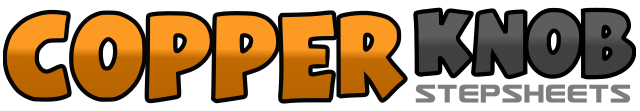 .......Count:32Wall:4Level:Improver.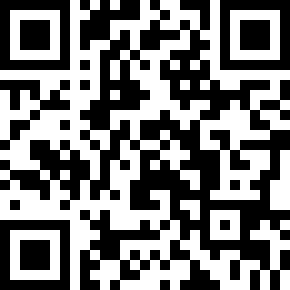 Choreographer:Marie Sørensen (TUR) - November 2012Marie Sørensen (TUR) - November 2012Marie Sørensen (TUR) - November 2012Marie Sørensen (TUR) - November 2012Marie Sørensen (TUR) - November 2012.Music:Conchita - Lou Bega : (iTunes)Conchita - Lou Bega : (iTunes)Conchita - Lou Bega : (iTunes)Conchita - Lou Bega : (iTunes)Conchita - Lou Bega : (iTunes)........1-2Rock fwd. Right, recover3-4Step Right beside Left, rock fwd. Left5-6Recover, ½ turn Left, step fwd. Left7-8Sway Right, Left (06:00)1-2Cross Right in front of Left, step back on Left3-4Step Right beside Left, cross Left in front of Right5-6Step Right to Right side, step Left beside Right7&8Step Right to Right side, step Left beside Right, step Right to Right side (06:00)1-2Cross rock Left in front of Right, recover3-4Step Left a long step to Left side, slide Right next to Left5-6Rock back Right, recover7-8Rock fwd. Right, recover (06:00)1-2Cross Right in front of Left, rock Left to Left side3-4Recover, cross Left in front of Right5-6¼ turn Left, rock back on Right, recover, step fwd. Left7-8Sway Right, Left (03:00)